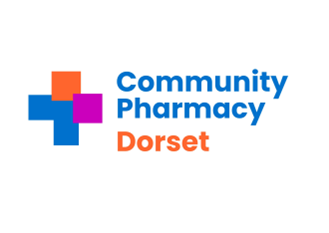 Under the provisions of the LPC constitution contractors unable to attend the annual general meeting may vote by email or post.  Email and postal votes received by that time will be added to the votes cast at the annual general meeting.Please tick one option onlyOne vote is permitted per pharmacy premises (i.e. one vote per NHS ODS code) in the LPC area.Declaration I confirm that I am the pharmacy owner or authorised on their behalf to complete this form.Please return your voting form by 12 noon on Tuesday 17th September by email to admin@dorsetlpc.org.uk or by post to: Richard Brown, Chief Officer, Community Pharmacy Dorset, Suite 8, Merley House, Merley House Lane, Wimborne, Dorset, BH21 3AA.I approve the 2023/24 financial statementsI do not approve the 2023/24 financial statementsI plan to attend the annual general meeting accounts and to cast my vote in person/onlineContractor nameTrading as nameNumber of premises & ODS code(s)Address and postcodeSignedPrint namePosition DateContact information 